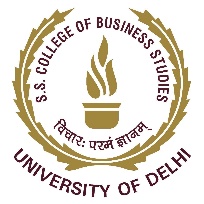 Shaheed College of Business Studies, University of DelhiGrade “A+” Accredited by NAAC with a CGPA of 3.46Business Intelligence, Data Visualization and Automation(Create a data-driven culture with business intelligence)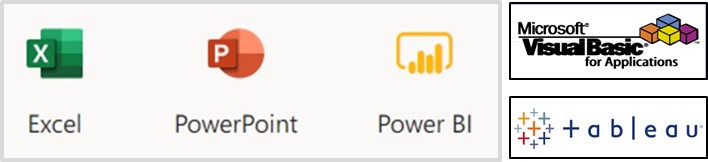 SHAHEED SUKHDEV COLLEGE OF BUSINESS STUDIES (UNIVERSITY OF DELHI)Dr. KN Katju Marg, Sec-16, Rohini, Delhi-110089About Course: Short duration Course on “Business Intelligence, Data Visualization and Automation” -75 hours (3-4 Months) weekend course launched by “Shaheed Sukhdev College of Business Studies (SSCBS): An esteemed college of University of Delhi”.Class timings:During the Weekends and Vacations. Duration of the course:75 Hours (over 3-4 Months).Eligibility: Anyone who is pursuing Graduation or passed class 12th or equivalent. Forms Availability:Admission form will be available on the college website (http://sscbsdu.ac.in). Download the Application form (photocopy of downloaded form may be used).Total Fees:18,200/-(Course fee 18,000/-, Application fee 200/-).Mode of Payment: By Net Banking, Cheque, and Credit Card/Debit Card.Net Banking/ Cheque details:Students need to deposit online transaction receipt of Total Fees 18,200/-(Course fee 18,000/-, Application fee 200/-) with application form and supporting documents. Documents required at the time of Admission: Attach Photocopy of Mark sheet & Certificates of Class 12th or above, Online Fees Deposit Receipt (If fees paid online) and Aadhar card / Identity Proof. Timings of Application form submission in the college: Forms will be submitted in Room No-103 Monday to Friday during working Hours (10:00 am to 4:00 pm). Number of seats: 40-50 students per batch.Admission Notice: The date for each new batch will be notified on the College website (http://sscbsdu.ac.in).Certification: Certificate shall be provided by SSCBS Examinations:(i) Project work - Assigned and Evaluated by Faculty.(ii) End term Exam - On line exam conducted by SSCBS Note- Date of exams shall be notified later during the course. Once notified, no change of date will be allowed for any candidate.Requisites for course completion: Securing at least 50% marks in each of the followings;(i) Project Work, (ii) End Term Examination. What if candidate is unable to secure the requisite percentage?The candidate would be given another opportunity to meet the above-mentioned requisite. If the same is not met, then the candidate can avail of a participation certificate or appear for the exam along with the next batch of students by paying the examination fees/project evaluation fee to SSCBS.When the certificate will be awarded:After successful completion of Internal Examination, Project work and End Term Examination candidates would be issued a certificate by SSCBS Course Coordinators: Dr. Neeraj Kumar Sehrawat -(nrjsehrawat@sscbsdu.ac.in , +91-7015448335)Mr. Amit Kumar-(amit.catlog@sscbsdu.ac.in , 9958161303) Coordinator:Mr Deepak Tiwari – (placementofficer@sscbsdu.ac.in , 8744045455)COURSE CONTENTADVANCED EXCEL – 15 HOURSOBJECTIVE:Learn the Number 1 Programming Language in the world, used by 750 million peopleLEARNING OUTCOMES:Learn Basic > Intermediate > Advanced level topicsLearn industry challenges faced in day-to-day tasksPerform data cleaning, extract the right day and create dashboardsVBA AUTOMATION – 5 HOURSOBJECTIVE:Learn the programming backend of ExcelLEARNING OUTCOMES:Automate tasks, reduce TAT, improve efficiencyCreate UserFormsAn introduction to RPA (Robotic Process Automation)POWERPOINT – 10 HOURSOBJECTIVE:Learn to create stunning presentations and present business insightsLEARNING OUTCOMES:Basics of data storytellingUsing Images, Videos, Shapes, Colors effectivelyConnecting Excel to PowerPoint POWER BI – BASICS OF DATA VISUALIZATION – 25 HOURSOBJECTIVE:Learn the Number 1 Business Intelligence tool used worldwideLEARNING OUTCOMES:Create dynamic dashboardsUse no-code AI and MLPOWER BI – ETL AND DATA MODELING – 15 HOURSOBJECTIVE:Master data cleaning and modellingLEARNING OUTCOMES:Learn ETL (Power Query) + DAX (Data Modelling)TABLEAU – 5 HOURSOBJECTIVE:Learn to create stunning data visualizationLEARNING OUTCOMES:Introduction to Dimensions and MeasuresCreate dynamic dashboardsCreate calculations in TableauAccount Name:Principal SSCBS students Society A/CBank:State Bank of IndiaAccount Number:35810781108IFS Code:SBIN0011550MICR:110002303Branch:(11550)- Pascon Building Garg Trade Centre, Sector-11, Rohini, New Delhi-110085MODULETOPICDATA CLEANING AND PROCESSINGExcel shortcuts, Tips and TricksText to Columns, Flash Fill UPPER, LOWER, PROPER, FIND, LEN, CONCATENATE, LEFT, RIGHT, MIDFind and ReplaceADVANCED DATA CLEANING AND PROCESSINGREPT, SUBSTITUTE, REPLACE, TEXTJOIN, CONCAT, TEXT, TRIM, CLEANAdvanced Find and ReplaceFORMULAS AND FUNCTIONSSUM, AVERAGE, COUNT, COUNTA, MAX, MINIF, SUMIF, COUNTIFADVANCED FUNCTIONSSUBTOTAL, AGGREGATEIFS, OPERATORS (AND, OR. NOT), SUMIFS, COUNTIFS, AVERAGEIFS, SUMPRODUCTFormula Auditing – Evaluation, Debugging, Tracing ErrorsBASIC VLOOKUPConcept of VLOOKUP – Approximate and Exact MatchHandling ErrorsADVANCED LOOKUPINDEX and MATCH – VLOOKUP to the left of the dataXLOOKUP, OFFSET, INDIRECTVLOOKUP with unclean dataVLOOKUP for duplicate valuesPIVOT TABLES AND CHARTSSimple Summaries and AnalysisADVANCED PIVOT TABLESGETPIVOTDATAGenerate Multiple Reports in Single ClickSlicers and TimelineDashboardsBASIC CHARTSColumn, Bar, Line, Area, Pie, DonutADVANCED CHARTSScatter, 3D Map, Radar, Treemap, Sunburst, Sparklines, Pie of Pie, Bar of Pie, ComboSave chart templatesConnect to PowerPointHANDLING DATESFixing incorrect datesDATE, DAY, MONTH, YEARADVANCED DATE FUNCTIONSEDATE, EOMONTH, WEEKDAY, WEEKNUM, DATEDIFNETWORKDAYS, WORKDAYCONDITIONAL FORMATTINGHighlight, Top / Bottom N, Heatmaps, Icon SetsADVANCED CONDITIONAL FORMATTINGConditional Formatting with RulesPRACTICAL STATISTICSDescriptive StatisticsPercentile and QuartilesBox-Whisker ChartCorrelationRegressionForecastingDYNAMIC ARRAYSIntroduction to dynamic array formulasSEQUENCE, OFFSET, SORT, SORTBY, FILTER, UNIQUE, LET, LAMBDAMODULETOPICINTRODUCTION TO VBASetting up your environmentExcel object libraryWrite and run your first codeData typesVariablesIf else statementsLoopsBuilt in boxes – MessageBox, InputBoxRecording Macros – automate your tasksCreate your own UserFormMODULETOPICNavigation + ShortcutsNavigating Interface
QAT
Custom Tab
Ribbon Keyboard shortcuts
Sections
Slide SorterStarting with TemplatesCanva / YouExec / Inbuilt
Slide Master
Reading ReportsWorking with ShapesGrid Guide Remove
Alignment
Change Size
Layers, Lock and Selection Pane
Transparency
Custom Shapes
Duplicate
Group
Rotation
Merge
GradientsUsing Colors EffectivelyWhy are colors important, Color Psychology
Ecological Preference
Color Harmony
What Colors Mean
Color Symbolism
Online Tools
PowerPoint ToolsProcess ChartsSmartArt
Excalidraw
LucidWorking with ImagesGet Free Images - Pexels Pixabay
Types: PNG JPEG GIF
Remove Background
Changing Format
Reduce Size
3D Models
Photo AlbumWorking with IconsGet Free Icons + Inbuilt Icons
SVG
Types of IconsWorking with TextDictate
Synonyms
Translate
TextBox Formatting - Gradient, 3D Rotation
Shape with Textbox
Remove MarginHow Fonts workTypography
Samples and Use Cases
Download Free FontsWorking with TablesCopy from Excel
Improve look
Examples from Industry
WingdingsMorph, Animation and Zoom EffectMorph - Icons
Morph - Progress Bar
Morph - Bar
Animation with Text
Animation with Shape - Gear
ZoomWorking with ChartsCopy from ExcelAnimate ChartsWorking with Video and AudioInsert Audio and Video
Record and Insert Audio and VideoExport Options, Protect OptionsPDF
Video
GIF
PPSX
Image
Protect Options - All 3PresentingPresenter Mode
Custom Slide Show
Shortcuts while presenting
Slide TransitionModule 1 – 10 Hours
DATA PREPARATIONConnecting to different data setsBasic data prep and model on Power QueryDrill down and TooltipAi visuals (Q&A, Analyze, Decomposition)Inbuilt visualsModule 2 – 10 HoursDATA VISUALIZATION AND DASHBOARDSCustom visualsVisualization as a TooltipLearn from existing reportsFinal dashboard – putting it togetherFilter, slicer, bookmarks, buttonsModule 3 – 5 HoursPERFORMING COMPUTATIONSDate tablesRelationshipBasic DAXMerge and appendConditional columnsCustom calculationsColumn from examplesModule 1 – 5 HoursADVANCED DATA CLEANINGAdvanced EditorAdvanced Merge and AppendReference and Duplicate QueryCombine Multiple Sheets and Multiple WorkbooksSplit Into Rows / Combine into RowModule 2 – 5 HoursADVANCED COMPUTATIONS AND TIME INTELLIGENCE FUNCTIONSIntroduction to DAXCalculated Column vs Measures CALCULATE, FILTER, ALL, RELATED, UNION AVERAGEX, SUMX, SUMMARIZEDATE TABLE AND TIME INTELLIGENCE FUNCTIONSTOPN, RANK, CONCATENATEXDAX PATTERNSModule 3 – 3 HoursADVANCED POWER QUERYPOWER QUERY PARAMETERS (M)CUSTOM FUNCTIONS (M)CUSTOM DATE TABLES (M)WHAT IF SCENARIO (DAX)Module 4 – 2 HoursCUSTOMIZING YOUR VISUALIZATIONSADVANCED VISUALIZATIONSCUSTOMIZING VISUALIZATIONS AND TOOLTIPSGetting Data ReadyDimensions and MeasuresUnderstand Marks CardVisualizations – Heat map, Tables, Maps, Bar, Column, PieFormat VisualizationsCreating Custom ChartsCreate Calculated FieldsCreate ParametersCreate Story and Dashboards